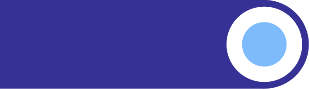 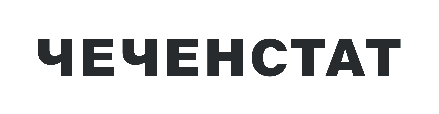 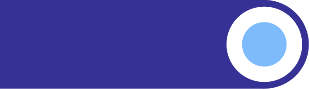 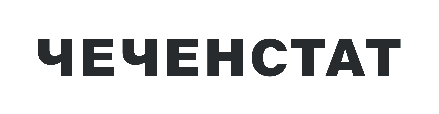 ОБЪЕМ РАБОТ, ВЫПОЛНЕННЫЙ ПО ВИДУ ДЕЯТЕЛЬНОСТИ «СТРОИТЕЛЬСТВО»1)(по организациям, не относящимся к субъектам малого предпринимательства,средняя численность работников которых превышает 15  человек)        тыс. рублейОперативные данные  по форме П-1 (рег)Январь-февральЯнварь-февральЯнварь-февраль 2024г. в % кянварю-февралю 2023г.2024г.2023г.Январь-февраль 2024г. в % кянварю-февралю 2023г.Чеченская Республика2050954,52792278,473,5муниципальные районыАчхой - Мартановский29019,34116,3в 7,1 р.Веденский28211,032051,088,0Грозненский11739,042104,027,9Гудермесский187740,791485,6в 2,1 р.Итум-Калинский3212,03130,0102,6Курчалоевский630548,2292117,0в 2,2 р.Надтеречный7381,078904,09,4Наурский46105,04312,0в 10,7 р.Ножай - Юртовский24347,032696,274,5Серноводский3888,040049,09,7Урус - Мартановский14458,9273628,75,3Шалинский320276,0323601,099,0Шаройский--xШатойский3276,08831,037,1Шелковской381569,020977,4в 18,2 р.городские округаг,Грозный342569,41518672,222,6г,Аргун16614,025603,064,9